WHAT IS INCLUDED?Safety in and out of waterCompany of experienced guidesFood supply in trainingTransfers during the Swim Camp Technique coaching and video analysisOne Yoga SessionOne Night Swim5 nights in a 4-star hotel accommodation with sea view, direct beach access and covered parking (garage)Free use of the following spa services: small indoor pool, sauna, turkish bath, tropical shower, swiss shower and gymAll meals (Breakfast + Lunch + Dinner)WHAT IS NOT INCLUDED?Training EquipmentFlightsDrinks other than waters during meals (Lunch and Dinner)Extra snacks during the supply of activitiesACTIVITY DESCRIPTIONIf you are training for a challenging long-distance open water swim in cold water, this trip is designed for you. Under the expert eye of our experienced swim coaches, you will have all the support that you need to complete six days of intensive open water training.It is ideal for those planning to undertake a solo crossing of the English Channel, Cook Strait, Catalina Channel, Strait of Gibraltar, Manhattan Island Marathon Swim, North Channel, Molokaʻi Channel or Tsugaru Strait.WHO CAN PARTICIPATE?The experience of outdoor swimming can be challenging, but extremely out of the ordinary. Having a natural self confidence to swim in open waters is an asset. The minimum swimming speed is 30min/km.MEETING POINTLocation: Lisbon Airport.Address: Alameda das Comunidades Portuguesas, 1700-111 Lisboa.Start Time: 2:00 P.M. on Day 1.End Time: 2:00 P.M. on Day 6.EQUIPMENT REQUIREDIn addition to your daily non-swimming clothes, we also recommend that you bring the following items:* Try to bring one clear lens and one tinted lens for different light conditions.
Extra: If you need some material to carry out the experience you can rent at the meeting point. For this, we need you to request us until 24 hours before the start of the activity.ACCOMPANYINGThis activity may be accompanied by family or friends who travel with you. Each escort may choose to accompany you in a kayak. Children may also be present since supervised by an adult. The companions are an excellent complement to the safety of the activity.SWIMMING DISTANCEThis swimming experience takes place along Natural Park of Arrábida and Sesimbra Coast and is approximately 50km. Click here to see all crossings.DAY 1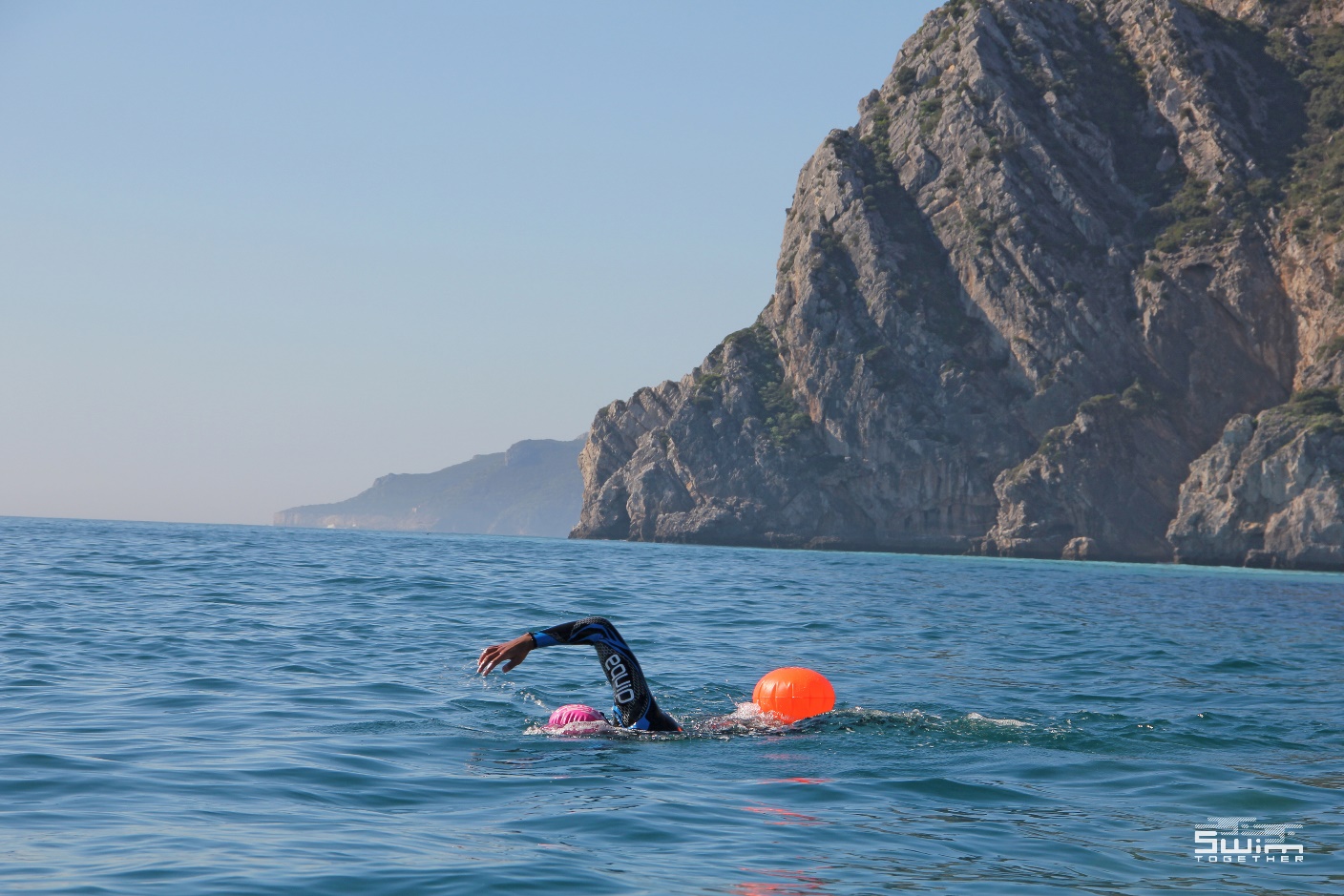 DAY 2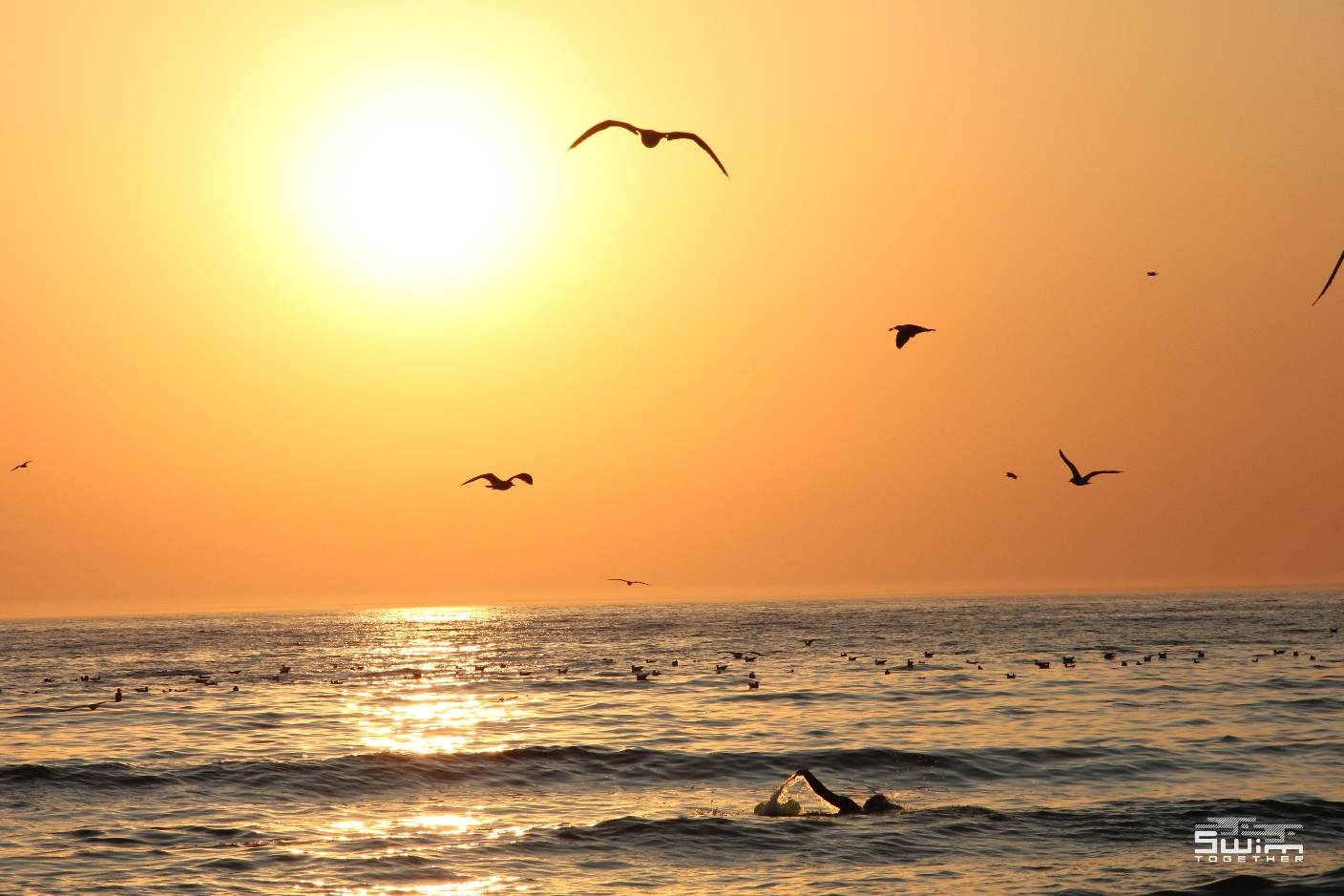 DAY 3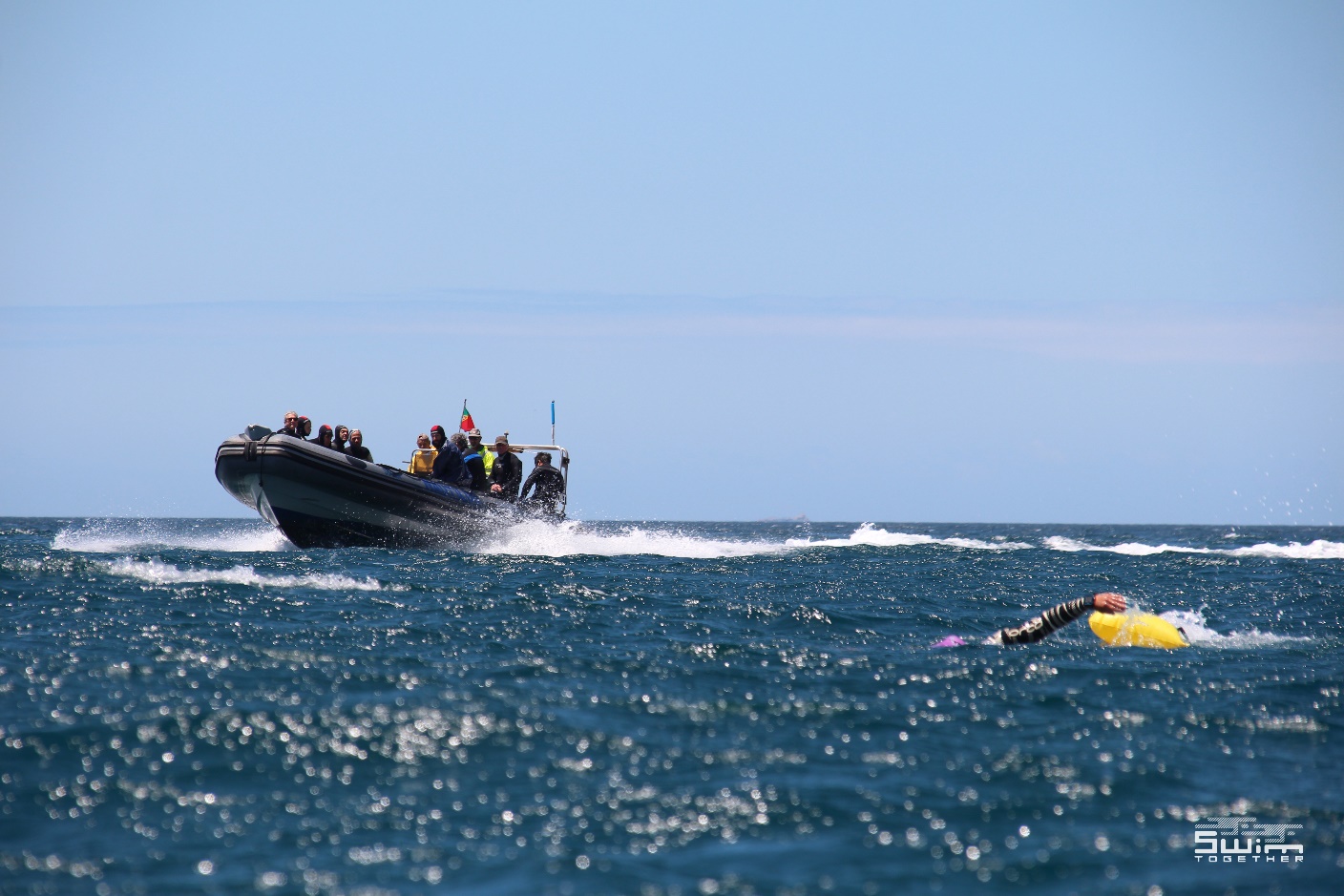 DAY 4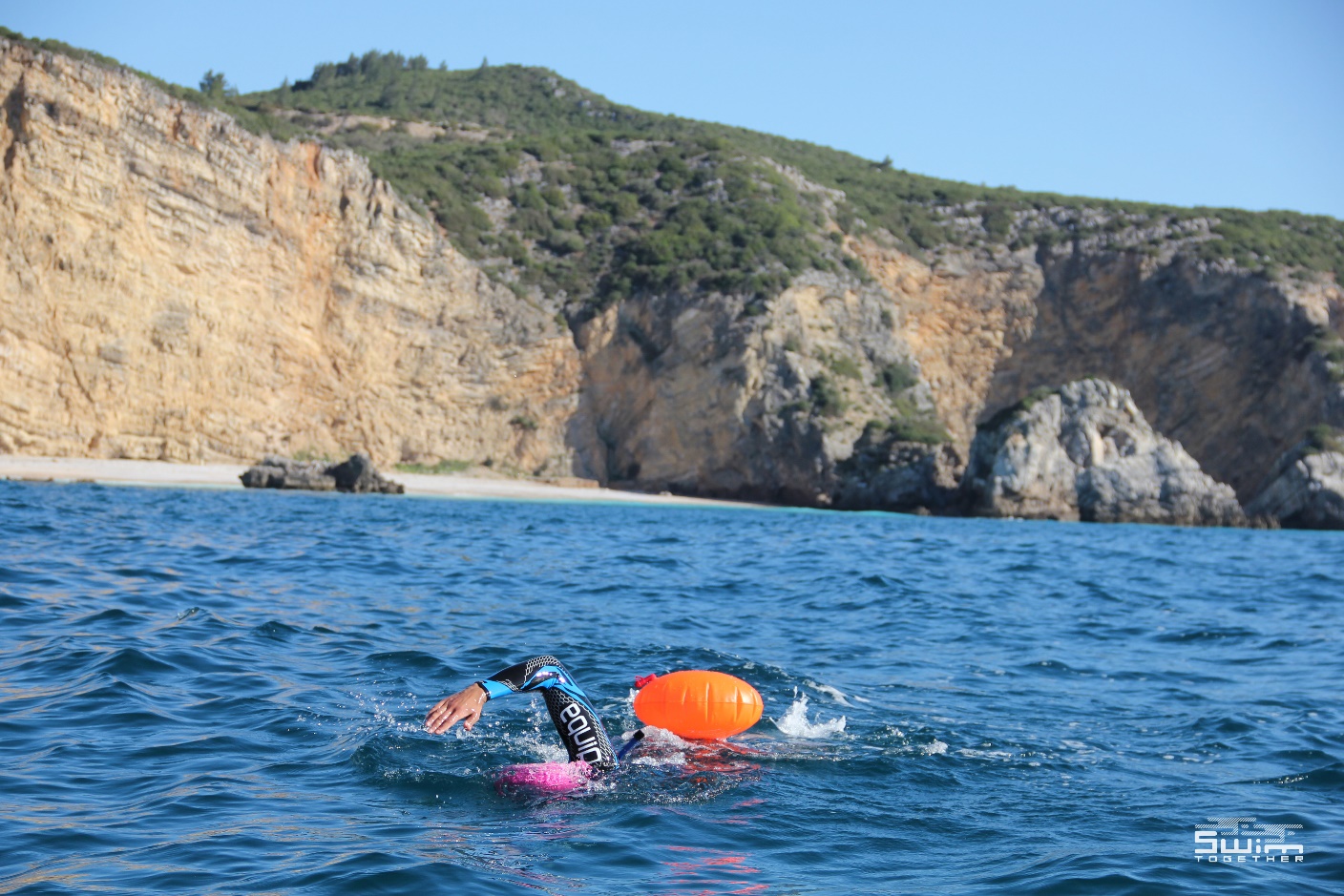 DAY 5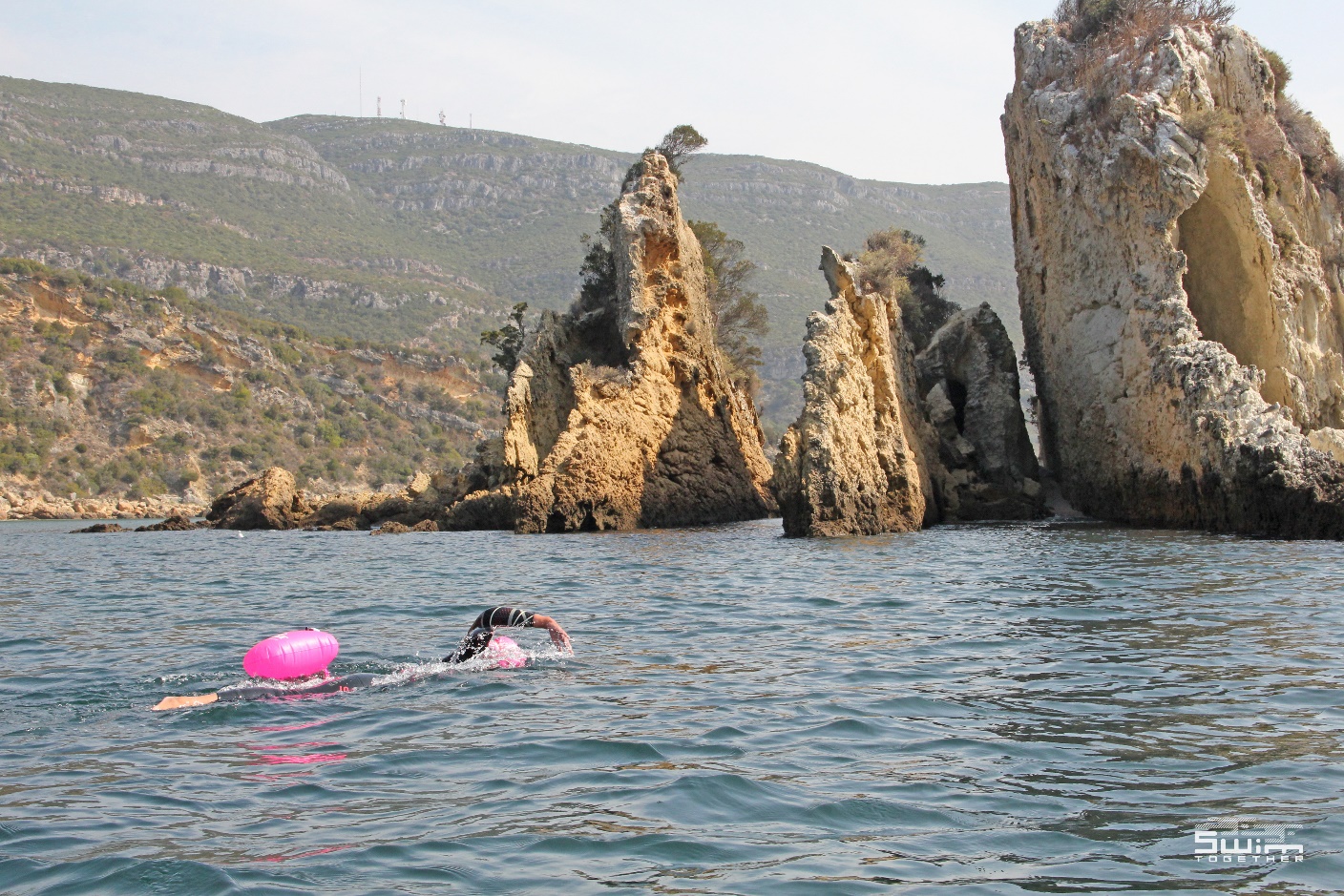 DAY 6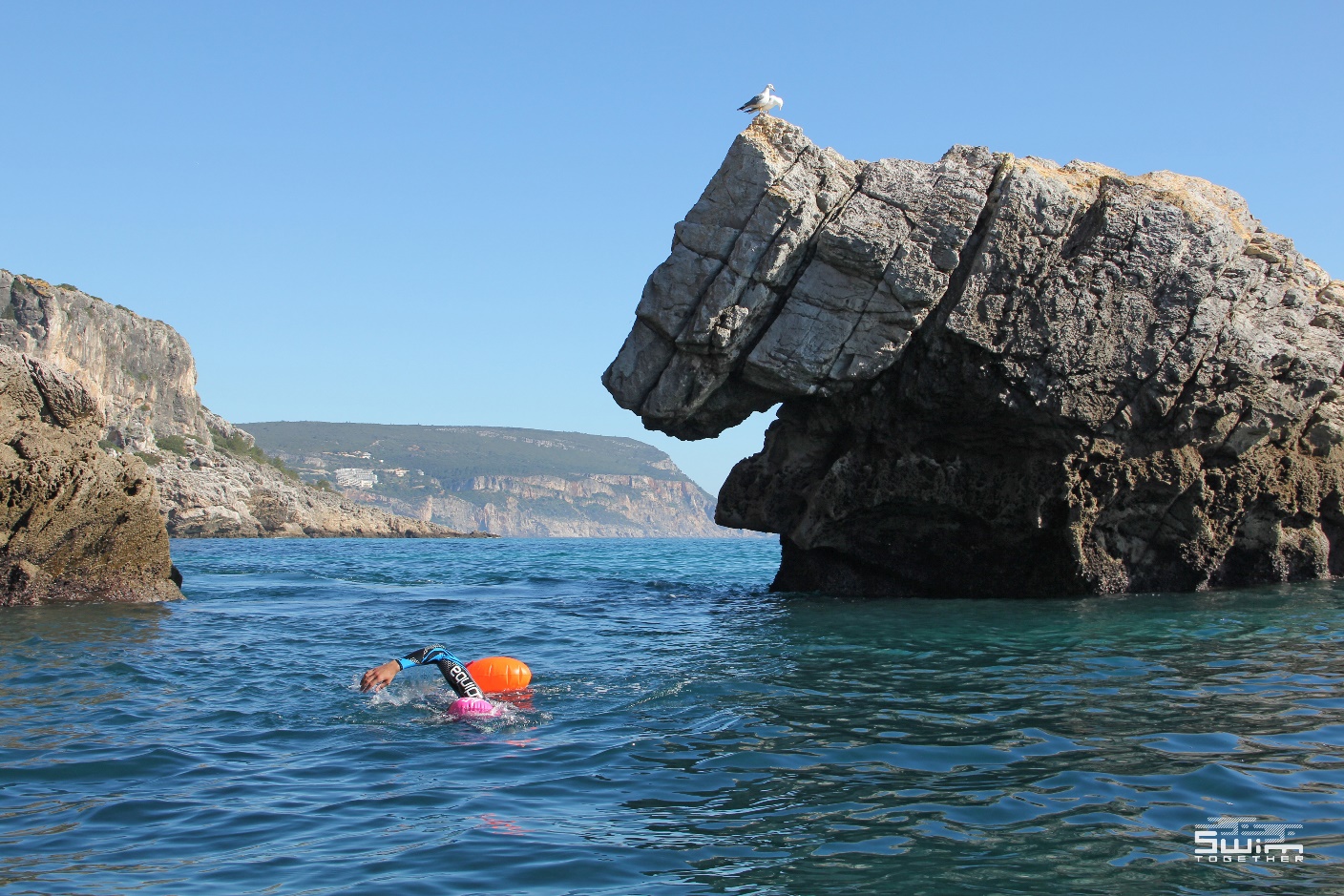 ACCOMMODATIONThe 4-Star Sesimbra Hotel & SPA is a panoramic hotel with prevailing view over the Atlantic Ocean and a privileged location on the beachfront of Califórnia. With direct access to the beach, you can contemplate an ocean of sensations and immerse yourself in a wave of pure evasion, in the poetry of the moment. It is located 1 hour from Lisbon Airport, 30 minutes from Arrábida and 40 minutes from Setúbal.All the facilities in your room:Double room w/ single upgradeSea view room Private balconyCable TV with plasma displayMini barFree WiFi Air conditioningWork desk and telephoneRoom service: from 8h to 24hSafe (free of charge)Connecting rooms (family rooms)Hairdryer, robe and slippers Rooms prepared for disabled people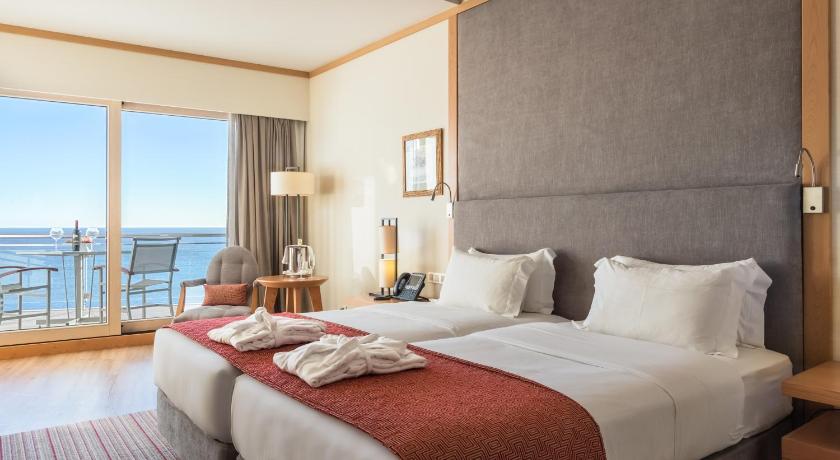 SEA CONDITIONSSwimming in the sea is a unique experience, however, you should be aware that contact with marine species such as jellyfish, sea urchins, seaweed during dives is normal. In addition, the sea conditions and atmospheric conditions themselves may make the swimming more challenging.WATER TEMPERATUREThe average temperature during the year is between 13ºC and 16ºC (55,4ºF and 60,8ºF), reason why the use of isothermal fact is advised.GROUP SIZEThis activity has a maximum of 12 participants, including companions. There will be 2 groups, according to the speed of each swimmer. Each group is escorted by a security team.SAFETYThroughout the activity you will be accompanied by an experienced team present in kayaks and a boat. At any time you can ask for assistance to rest, get out of the water or to feed yourself with the supplies we offer you. Our team is composed of experienced guides.GUIDEANDRÉ SANTOS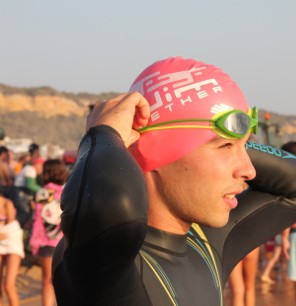 Founder & CEO at Swim TogetherAndré Santos is an entrepreneur. With only 20 years old opened his own business. Unsatisfied by nature, he can not stand still, dedicating his time to what he likes the most: to create and to explore. Not only is the voice of the project, but also responsible for motivating his team to follow his dream. What moves him is the will to "make it happen," believing that "difficult is different from impossible".MÁRIO BONANÇA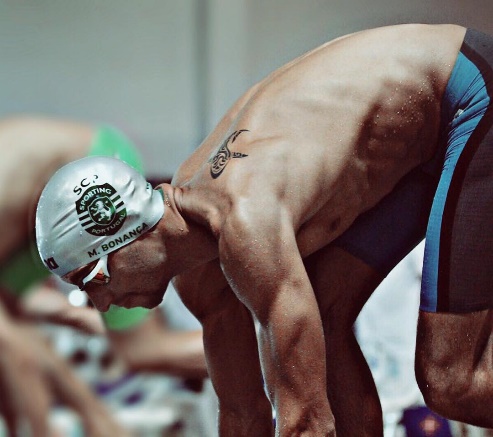 PhD, Open Water Swimming | Swimming Coach | National Paralympic CommetteeMário Bonança is a swimming coach and an international open water swimmer, that was the first european man studying about training, tatics and nutrition in open water. His deep knowledge about these subjets conducted him to an amazing PhD guide for all swimmers.As a high performance swimmer he used to do 75Km per week and had the determination to follow his own convictions: “Nobody achives nothing alone” and “ If you want to be the best, you have to work and be disciplinated”.PEDRO PRAZERES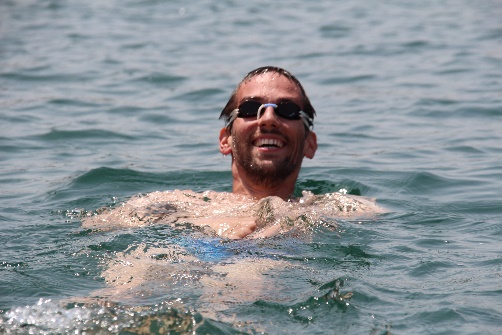 Swim Guide & Coach at Swim TogetherPedro Prazeres is a swimming coach and competitive swimmer. He has been competing for 20 seasons in different clubs and countries, and has coached teams in Portugal, Spain, Norway and the Faroe Islands.Currently an MSc student in Performance Coaching, he applies the knowledge obtained through all the years of competition and the different realities of coaching in several countries to his practices. He loves swimming above all else and believes in persistence and technical development as the bases for performance.DAY 1 14h00 – 14h30WELCOME14h30 – 15h30TRANSFERTransfer from the Lisbon Airport to Sesimbra.15h30 – 16h30BRIEFINGPresentation of the 6 days Channel and Long Distance Training Camp Sesimbra.ACCOMMODATION OVERVIEWVisit to the Sesimbra Hotel & Spa.16h30 – 18h30OPEN WATERSWarm Up + Short Swim + Stretching.18h30 – 19h30REST TIMEIn the Sesimbra Hotel & Spa.19h30 – 21h00DINNERIn a Restaurant in Sesimbra.DAY 27h00 – 8h00BREAKFAST8h00 – 12h30POOL SESSIONWarm Up + Pool Training w/ video analysis of your technique + Stretching.12h30 – 14h00LUNCHIn a Restaurant in Sesimbra.14h00 – 16h00REST TIMEIn the Sesimbra Hotel & Spa.16h00 – 19h30OPEN WATERSWarm Up + 2-hour Afternoon Sea Swim+ Stretching.19h30 – 21h00DINNERIn a Restaurant in Sesimbra.DAY 37h00 – 8h00BREAKFAST8h00 – 12h30OPEN WATERSWarm Up + 3-hour Sea Swim+ Stretching.12h30 – 14h00LUNCHIn a Restaurant in Sesimbra.14h00 – 16h00REST TIMEIn the Sesimbra Hotel & Spa.16h00 – 19h30OPEN WATERSWarm Up + 1-hour Sea Swim+ Stretching.19h30 – 21h00DINNERIn a Restaurant in Sesimbra.DAY 45h00 – 5h30BREAKFAST5h30 – 12h30OPEN WATERSWarm Up + 6-hour Sea Swim w/Night Swim+ Stretching.12h30 – 14h00LUNCHIn a Restaurant in Sesimbra.14h00 – 19h30REST TIMEIn the Sesimbra Hotel & Spa.YOGA SESSIONAt the Sesimbra Beach.19h30 – 21h00DINNERIn a Restaurant in Sesimbra.DAY 57h00 – 8h00BREAKFAST8h00 – 12h30OPEN WATERSWarm Up + 1-3 hour Recovery Sea Swim+ Stretching.12h30 – 14h00LUNCHIn a Restaurant in Sesimbra.14h00 – 18h00VISITVisit Sesimbra and surroundings.18h00 – 19h30REST TIMEIn the Sesimbra Hotel & Spa.19h30 – 21h00DINNERIn a Restaurant in Sesimbra.DAY 67h00 – 8h00BREAKFAST8h00 – 10h30OPEN WATERSWarm Up + Optional Easy Morning Swim+ Stretching.10h30 – 11h30BATH TIMEIn the Sesimbra Hotel & Spa.11h30 – 13h00LUNCHIn a Restaurant in Sesimbra.13h00 – 14h00DEPARTURETransfer from Sesimbra to the Lisbon Airport. Until the next adventure!ITEMITEMSwimming Costume (x 2)TowelsSwimming Goggles (x 2)*Small BackpackWetsuitWaterproof Trousers / JacketHigh Factor, Water Resistant Sun CreamSweater / Fleece / Woolly Hat / Hat / Gloves and Warm SocksSwim Earplugs (if you use them)Waterproof WatchTracksuit Trousers / SweatpantsThermal Underwear / Base LayersAqua Shoes / Sandals / SlippersAny Specific Nutritional Needs